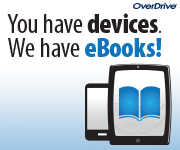 http://pwdl.lib.overdrive.com/